Консультация для родителейпо предупреждению самовольных уходов детейиз дома или детского садаПодготовила педагог-психолог Сорокина Оксана АнатольевнаУважаемые родители! Как бы Вы не были заняты на работе, личными делами, ПОМНИТЕ, что дети – это отражение и продолжение родителей. Все, чему  ребенок когда-то научился (и хорошему, и плохому) во многом зависит от Вас. Ведь именно Вы несете полную ответственность за своего ребенка до достижения им совершеннолетия!!!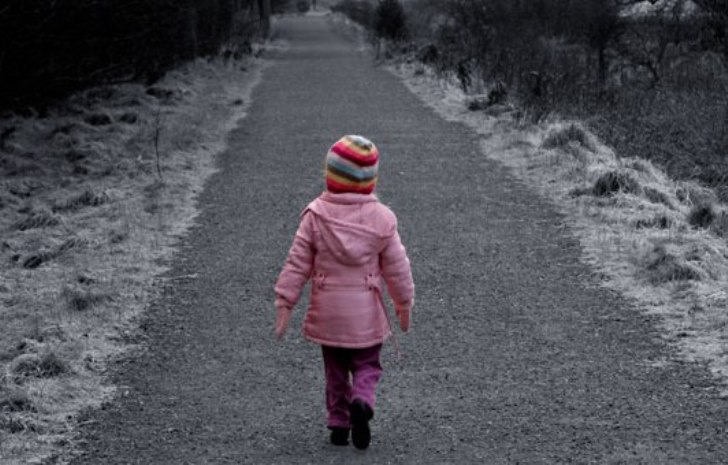 Для достижения гармонии в Вашей семье и с Вашим ребенком мы предлагаем несколько простых советов:1) Старайтесь ежедневно общаться с ребенком, узнавать новости в детском саду, его успехи и проблемы, интересоваться взаимоотношениями в коллективе детей;2)    Обращайте внимание на настроение ребенка, когда он пришел из детского сада. Стоит насторожиться, если он приходит поникшим и грустным, а утренний поход в сад сопровождается слезами и нежеланием.3)    Выслушайте своего ребенка, даже если Вы очень устали! Ведь именно Вы тот человек, от которого Ваши сын или дочь хотят услышать доброе слово и совет.4)    Помните! Уход из дома или детского сада – это протест ребенка, его защитная реакция. А в некоторых случаях и манипулирование родителями! Задумайтесь, что же Вы сделали не так?5)    Уделяйте больше внимания Вашему чаду. Говорите с ним. Займитесь общим делом. Это сближает…6)    Организуйте занятость ребенка в свободное время: запишите его на кружки, секции. При этом ОБЯЗАТЕЛЬНО учитывая его желания!!! Если это будет против воли ребенка, то все ваши усилия будут тщетны.7)    Узнайте, с кем дружит Ваш ребенок. Подружитесь с ними и Вы. Приглашайте в гости, разговаривайте с ними о делах в детском саду и за его пределами.8)    Никогда не бейте своего ребенка!!! Вместо физического наказания используйте слова, с помощью которых можно донести любую информацию.Родитель должен помнить, если в семье случилось несчастье, ваш  ребенок ушел из дома или ДОУ, то необходимо организовать первоначальные розыскные мероприятия:  созвониться с друзьями и знакомыми своего ребенка, а также родственниками;посетить их по месту жительства; проверить места возможного его нахождения, где обычно гуляет.Если первоначальные поиски не принесут положительного результата,  необходимо обратиться в милицию с заявлением о розыске.Родители имеют право обратиться в правоохранительные органы по истечению 2 часов с момента исчезновения ребенка.Профилактика самовольных уходов из семей и ДОУ    Отсутствие доверия и взаимопонимания родных людей, равнодушие – это причины, которые могут стать уходом ребенка из дома. В последнее время данная проблема все чаще стала касаться многих семей. Что же происходит с нами и нашими детьми? Как можно изменить эту ситуацию, что мы, взрослые люди делаем не так? Дети очень восприимчивы к неблагоприятным обстоятельствам жизни, поэтому уход из дома это очень сильная эмоциональная реакция на ситуацию, которая им может показаться безвыходной. Самое главное для родителей вовремя принять сторону ребенка, уверить его в том, что он способен преодолеть возникающие трудности, не убегая из дома.Рекомендации для родителей по предупреждению уходов ребенка из дома и детского сада:Говорите с ребенком!Начните с малого – спросите у ребенка, как прошел день, что было хорошего, какие проблемы; расскажите про свой день, свои успехи и трудности.Все, что для взрослых – полная бессмыслица, для ребенка очень важно!Ребенок хочет, чтобы к нему относились серьезно, воспринимали его как взрослого и самостоятельного человека, уважали его личность, поэтому любое необдуманное слово или действие могут нанести тяжелую рану его душе. Впоследствии ребенок будет воспроизводить свои психологические проблемы во взрослой жизни.Попробуйте найти время, чтобы всей семьей сходить в кафе, кинотеатр или парк.Запишитесь вместе с сыном или дочкой в спортивный зал или бассейн.Ни в коем случае нельзя применять меры физического воздействия! Только усугубите ситуацию!Первое, что стоит объяснить ребенку:1. Нельзя самостоятельно выходить из группы и здания детского сада – это опасно!2. Все люди, не являющиеся его родными, будут для него посторонними, даже если он этих людей часто видит у себя в доме.3.Ваш ребенок никогда не должен уходить из детского сада сам и с людьми, которых он не знает, даже если они сослались на вас. Если Вы не сможете прийти за ним в детский сад, предупредите, кто его заберет, и покажите этого человека в лицо (или он должен знать человека в лицо).4.Не забудьте предупредить воспитателя о том, кто придет за ребенком.5.Если вашего ребенка пытаются увести насильно, он должен привлечь к себе внимание людей, крича: «Это не мои родители! Я их не знаю!»6.Чужому человеку можно ответить односложно: «Мама не разрешает мне разговаривать с незнакомыми людьми». Все, точка! На любые дальнейшие высказывания, он должен ответить: «Я вас не знаю».7.Если ребёнок всё-таки самостоятельно ушёл из детского сада и пришёл домой - срочно свяжитесь с воспитателем и  администрацией по телефону: 29-35-79! 8.Всегда закрывайте за собой калитку, когда заходите на территорию детского сада.Согласитесь, ведь это не требует больших затрат. И вот такие маленькие шаги в сторону вашего дорогого и замечательного чада в конечном итоге приведут вас к тому, что вы обретете самого настоящего и преданного друга.Не забывайте, что в преодоление кризисных ситуаций, коснувшихся, вас и вашего ребенка вам всегда помогут, специалисты. Чем раньше вы обратитесь за помощью психолога или психиатра, тем больше шансов разрешить проблему ребенка и предотвратить его уход из дома и детского сада. Хорошие родители – это те родители, которые способны построить отношение с ребенком, так чтобы избавить его от разочарований!Уходы ребенка из дома влекут за собой серьезные последствия: проживая без надзора, дети привыкают лгать, бездельничать, воровать. Ребенок легко попадает под опасное влияние и нередко втягивается в преступные и аморальные действия. Кроме того, ребенок сам может стать жертвой насилия.   Угроза сбежать из дома это тоже сигнал, который не должен быть проигнорирован! Когда дети уходят первый раз это еще не болезнь. Но потом желание бродяжничать станет уже необратимым – с ним ребенок не сможет справиться самостоятельно без вашего прямого вмешательства и участия в его жизни.ПОМНИТЕ!Ваш ребенок не сможет самостоятельно преодолеть трудности без вашей ЛЮБВИ и ПОНИМАНИЯ!